BRALNI LIST – »MODRA SOVA«HITRO BRANJE – VAJE Merjenje hitrosti branjaKoliko besed na minuto preberete pred tečajem?Hitrost branja na min.= št. besed_________ x 60= št. bes/v min.                                            št. sekund za branjeKoliko hitro želite brati?Koliko časa ste pripravljeni posvetiti branju v naslednjih treh tednih (učinek 21 dni)?S štoparico, uro ali mobitelom določimo začetek branja. Nato preberemo berilo. Beremo z običajno hitrostjo. Z uro ugotovimo konec branja in izračunamo trajanje branja v minutah. V berilu je Demosten (424 besed). To število s številom minut in dobimo hitrost branja.GLASNO, POLGLASNO IN TIHO BRANJEBranje je lahko:Glasno, polglasno (šepetaje) in tiho (branje v sebi ali notranji govor).Vaja: Odpravljanje ostankov glasnega branjaVzamemo krajše berilo in ga preberemo tako, da se  pri tem opazujemo. Ali premikamo ustnice in jezik? Ali občutimo povečano napetost mišic v grlu?Če nismo zaznali ničesar, položimo prste na ustnice (ne da bi preveč pritiskali nanje) in preberemo še en odstavek. Ali zaznavamo gibanje?Če nismo zaznali ničesar, nadaljujemo tako, da nas opazuje nekdo drug. Ali med branjem premikamo ustnice in spodnjo čeljust?Verjetno smo z eno od teh metod ugotovili subvokalizacijo. Če je nismo, to ne pomeni, da je ni, temveč je bolj verjetno, da je tako majhna, da jo težko odkrijemo. Nato začnemo z vajami za odpravljanje  ostankov glasnega branja.VAJAMočno subvokalizacijo odpravljamo tako, da beremo gradivo s prsti na ustnicah in jezikom med zobmi. Tako  preberemo vsaj kakih 30 strani gradiva. Če se subvokalizacija še ponavlja, vadimo tudi v naslednjih dneh. Težje je odpraviti šibko subvokalizacijo, ki je ne odkrijemo s samoopazovanjem ali prsti. Strokovnjaki domnevajo, da se pojavlja pri kakih 80 odstotkov bralcev, občasno pa pri vseh.Marsikateremu »tečajniku« vaje težko gredo »od rok«, ker je potrebna samodisciplina, toda kmalu se na takšno branje navadi. Treba jih je nekaj dni ponavljati in tudi kasneje od časa do časa obnoviti. Šele, ko se hitrost branja znatno poveča, vaje niso več potrebne. Odnos med hitrostjo branja in razumevanjem je ključnega pomenaVčasih hitro branje ni primerno, saj ovira razumevanje in druge miselne procese (zahtevna strokovna gradiva). Npr. če študiramo fizikalne zakonitosti, ki jih še ne poznamo, ne moremo formule kar preleteti. Počasi beremo tudi nove besede in pojme, veliko jih je zlasti med tujkami.Podobno je z branjem v tujem jeziku. Hitro brnaje bi zmanjšalo razumevanje. Branje leposlovja – hitro branje primerno za  predpisana knjižna dela in znanje o pisateljih, manj primerno za čustveno doživljanje gardiva (npr. pesmi), zelo smešnih odstavkov ne doživljamo dovolj smešno, žalostni pa nas pustijo neprizadete. Vendar je tudi v leposlovju veliko odstavkov dolgočasnih, takšnih, ki jih brez škode preberemo hitro, branje pa upočasnimo, ko naletimo na zanimivejše in privlačne. Velja pravilo: Berimo čim hitreje, vendar hitrost ne sme ovirati razumevanja gardivaVaja: Razumevanja gradivaTest znanja: DemostenKdo je bil Demosten?Kaj si je želel?Kako je bil sprejet?Kaj je potem naredil?Kako je znova bil sprejet -  ZaključekVaja:  Odpravljanje gibov nazajSamoopazovanjePreberemo spodnje berilo in pri tem pazimo na gibe nazaj. Ne upirajmo se jim. Gotovo smo zasledili nekaj gibov nazaj. Zdaj preberemo še naslednji  odstavek in pri vsakem gibu nazaj dvignemo prst. Tako jih preštejemo, ne da bi se med branjem ustavili. Zapišimo število gibov nazaj. Če jih je več, koliko je vrstic, potem je preveč, če jih je manj,  beremo dobro. Nadaljujemo z naslednjim odstavkom (namenoma je izbrano težje razumljivo gradivo).Funkcionalistično pojmovanje informacije poudarja, da je informacija lahko signifikanten element, ki zagovarja tako imenovano vzpostavljanje ekvilibra v sistemu. Funkcija informacije kot strukture znakov je, dan receptivni organizem učinkuje usmeritveno ter da opravlja integrativno funkcijo družbe. Gotovo smo napravili več gibov nazaj, ker je to berilo težje razumljivo, poleg tega vsebuje veliko dolgih besed in tujk.Z vajami skušamo zmanjšati  število regresivnih gibov vsaj na en gib v treh vrsticah, še večji uspeh pa bo naredimo samo enega v odstavku.Vzemimo list belega papiraj, velikega 15 x 10 cm in ga položimo na levo stran berila. Med branjem ga premikamo na desno, tako da pokrivamo besede, ki jih preberemo.. Papir preprečuje, da bi se oči  vračale nazaj. Ko pridemo do konca vrstice, ga hitro prenesemo nazaj na levo stran berila in postopek ponovimo. VADIMO. Beremo npr. Zakaj obični ljudje postanejo angeli ali demoni ... Sprva se branje zatika, kmalu pa beremo gladko. Tako preberemo kakih 20 strani. Nato preberemo še 10 strani brez papirja, pri tem se trudimo, da ne premikamo oči nazaj (tukaj na tečaju 2 strani).Na začetku ni pomembno, ali beremo hitro, vendar je pomembno, da prebrano dobro razumemo.V A J ARAZLIKOVANJE PODOBNIH BESEDEden od razlogov za gibe nazaj je nezadostna in nepravilna identifikacija besed. Posamezno besedo zamenjamo za drugo, ki je fonetično in grafično in včasih semantično podobna. Zato pogledamo nazaj. Velikokrat zamenjujemo imena.Npr. namesto Agamemnon preberemo Agamenon.Beremo spodnji seznam podobnih besed in pazimo, da jih razumemo in pravilno izgovrjamo (četudi tiho).Postopek večkrat ponovimo, vsakokrat skušamo brati hitreje. Na koncu izgovara ni več potrebno.Zapišimo čas branja in ugotovimo morebitni napredek. soj roj                                                 nesti prenestiživljenje trpljenje                             kolač kovačris kis                                                  tepi trpisveča sreča                                        most mastotrok obrok                                        maža molžaluna lina                                              klepet posvetveter veper                                        potiti politinogavica rokavica                             marec mavecrdeč bleščeč                                       klin klanmalček palček                                    kolo slovooris opis                                              pasti plestimeter veter                                        madež metežvojak bedak                                        hlače kličemost kost                                            potep potenjokanje stokanje                                vreča  vrelabombon bonzon                                plamen planerbrivnik nalivnik                                  pleh plahkaseta roleta                                      vlak vsaklas lak                                                  pokop poteplopata copata                                     leto lepopsiček striček                                     pastir portir  obriti opiti                                          medo mesovzeti sneti                                           dlaka mlakamleko mlaka                                      presta nevestakaj kdaj                                               potrebovati vsebovati    OČESNI POSTANKINavadno pravimo, da se oči med branjem premikajo, gibljejo ali polzijo vzdolž vrstice. Toda v resnici skačejo in se ustavljajo.Gibi so kratki in trajajo povprečno 22 milisekund, obstanki (fiksacije) pa so daljši in trajajo povprečno  250 milisekund ali četrtino sekunde.Večino bralnega časa (95 %) vzamejo POSTANKI) in samo 5 odstotkov gibi.Natančna merjenja (občutljivi elektronski instrumenti) so pokazala, d aoko niti med postanki povsem en miruje, temveč se trese, vendar to ne vpliva na branje.Začetniki in slabi bralci imajo precej daljše postanke, ki trajajo celo do 500 milisekund.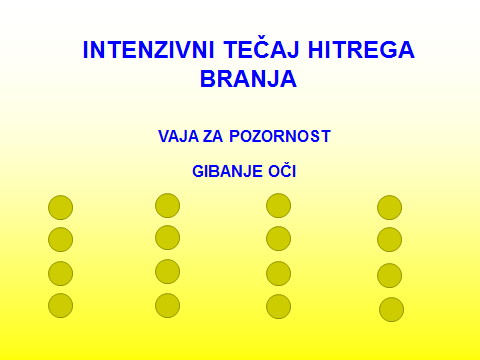 Oko je med gibanjem slepo. Besedilo zaznamujemo samo med postanki. Zato je njihovo trajanje za hitro branje tako pomembno. Čim krajši so, tem hitreje beremo besedilo.Podobno opazuje človek tudi slike in razne scene. Oči skačejo s točke na točko, na vsaki se zadržijo različno dolgo.VAJA SKRAJŠEVANJE POSTANKOVKer trajanje postankov tako pomembno za hitrost branja, skušamo le-te skrajšati. Zavestno skušamo skrajšati čas, tako dato ozvestimo sebe in se preprogramiramo za hitro brnaje. Besede v stolpcih preberemo večkrat vodoravno in si zapišemo čase branja. Oko naj se ustavi pri vsaki besedi samo enkrat. Trudimo se biti vsakokrat hitrejši.as                                        akt                                             122oko                                    Jaka                                            vibaJure                                   suša                                            ter      krava                                ozon                                           dedatomaček                              cista                                             JORGbuča                                 kakav                                           ekvitjuha                                  Žužek                                           8665pesem                              Afrika                                           Avrelijtrava                                foton                                            DEFACTOTrubar                              fregata                                         sflkmtTriglav                              kreten                                          brbotmravlja                             cinik                                             filologzrezek                              balast                                           diskretenhlebec                             princip                                          olafson        Marsikdo je opazil, da je čas za drugi stolpec daljši kot za prvega in za tretjega spet daljši kot za drugega.V drugem stolpcu so daljše in manj znane besede, v tretjem še daljše, tudi nesmiselne skovanke. Vse to zahteva daljše postanke.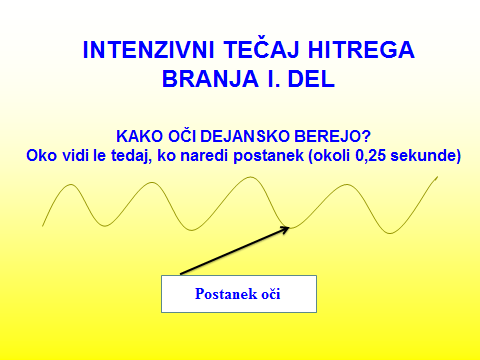 VAJA – Beremo iz bralnega lista 3-5 minut (doma več 10-15 minut) npr.  Zakaj običajni ljudje postanejo angeli ali demoni in skušamo imeti čim manjše postanke.  ŠIRJENJE BRALNEGA POLJAImamo 4 vidna polja: fovealno, prifovealno, obrobno in poglavitno – bralno polje.Meje niso ostre, polja prehajajo eno v drugo.Cilj: Razširiti bralno poljeVaja  -  Koncentrični krogiNa sliki so koncentrični krogi sestavljeni iz različnih črk. Oči naj bodo fiksirane v središču na črki X. Ne premikajmo jih, ugotovimo, kaj piše na najbližjem krogu. Črk na zadnjih krogih morda ne zaznavamo več, vendar jih vidimo.Če zaznavamo tudi bližnje kroge s težavo, povečamo razdaljo med listom in očmi. Glavo odmaknemo, nato jo spet približamo, dokler ne dosežemo razdalje, ki je za naš vid najprimernejša.Vajo večkrat ponovimo. VAJA  - Besedilo v okvirihNadaljujemo z besedilom v okvirih. Z lističem (ali dvema) pokrijemo vse vrstice, razen prve. Gledamo v črko x. Skušamo zaznati besedi na na levi in desni strani. Nadaljujemo z drugimi vrsticami. Postopek ponovimo še z drugimi besedili v okvirih. Vaja – ŠIRJENJE BRALNEGA POLJA                                                  A   x   gora                                             BB     x   gorica                                              ta     x  govorica                                            ata     x  Nova Gorica                                            pet     x  šestinšestdeset                                          CCC      x  krava prežvekuje                                         SSS        x  ŽŽŽŽŽŽŽŽŽŽŽŽŽŽŽ                                        3333      x  1111111112222222222Težje zaznavamo dolge in neznane besede, težje spoznavamo tudi številke.                                                     Rado               x             ava                                                   rdeč                x             trava                                                gos                     x                 kruh                                             vojna                     x                    papir                                        cepec                         x                         volja                                    brat                                x                             Jože                                loj                                       x                                uhan                            cmok                                     x                                     prst                                                              kol                x           loj                                                            roj                  x            čez                                                  Peter                     x              Pavel                                              breg                          x                  hrbet                                           miš                               x                        kljun                                       kres                                  x                           ptič                                  ena                                        x                                oče                                    3                                          x                                    7                                                                          mi      x      jaz                                                                   slon       x       veter                                                                HREN      x        gora                                                             čmrlj         x          župan                                                          klop             x              sliva                                                     STENA              x                  SRAKA                                                           šola             x                       dekle                                                                    moj    x                             usta                                                                     3        x      453                                                                 qu         x         wok                                                               sa             x             čebela                                                        ara                 x                 čokolada                                                        as                   x                       mamica                                                      ro                     x                           kvadrat                                                      C                       x                             kravata               Vaje ponavljamo nekaj dniMed branjem opazimo, da je težje zaznati dolge in neznane besede. Težje spoznavamo tudi številke.OČESNI GIBIHitrost branja ni odvisna samo od trajanja postankov, temveč od števila gibov. Oči hitrih bralcev napravijo več gibov v časovni enoti in manj v vrsti.Število gibov je enako število postankov v vrsti manj ena. Število gibov je odvisno od mnogih dejavnikov. Eden od najpomembnejših je težavnost besedila. Čim težje ga dojamemo, tem več postankov delamo med branjem. Pomembno je, ali besede razumemo.  Strokovnjak bere strokovno gradivo z manj gibi kot laik. Tuj jezik zahteva več skokov kot materni.Na število gibov vplivajo tudi nekatere formalne značilnosti berila: oblika, velikost i njasnost črk. Nenanavdno oblikovane črke, premajhne ali prevelike ter slabo odtisnjene beremo s kratkimi skoki. Kitajska znamenja zahtevajo sicer več gibov v vrsti, toda imajo širši pomen in pomenijo besedo.Raziskave branja so pokazale, da se oči pri slabem bralcu ustavljajo po naključju – pri kateremkoli mestu v vrstici, pri dobrem le redko pri manj pomembnih besedah, izjemoma pri predlogih ali veznikih in nikoli pri pikah in vejicah. Večkrat  se ustavijo pri srednej dolgih kot pri kratkih besedah.Vaja  - OČESNI GIBI Beremo spodnje odstavke z običajno hitrostjo, tako da ustavljamo oči sredi presledkov med črtami.  Napredujemo od 1. do  3. ravni. Sprva beremo igraje, kasneje pa vse težje. Nazadnje ne moremo več brati, ker postanejo skoki predolgi. To je naša pražna raven, ki jo bomo skušali z vajami doseči. Nekoč so poudarjali, da je počasno branje pravo, resno in temeljito branje. Če gre za branje zaradi užitka, za branje umetniških del, nimamo počasnemu branju kaj očitati.Nekoč so I poudarjali, I da je I počasno branje I pravo, resno I in temeljito I branje. Če gre za branje I zaradi užitka, I za branje I umetniških del, I nimamo počasnemu branju I kaj očitati.Nekoč so poudarjali, I da je počasno branje pravo, I resno in temeljito branje. I Če gre za branje zaradi užitka, I za branje umetniških del, I nimamo počasnemu branju kaj očitati.Vaja 11 – URJENJE DOLGIH GIBOV – sami določite gibe (po korakih 1–3)Pri postankih pazimo, da naše oči ne počivajo na besedah, temveč polzijo, da se tega komaj zavedamo.Naše mišljenje pogosto ne privede do rešitve problema ali pa da napačno rešitev problema. Posameznik ima napačno rešitev dostikrat za pravilno. Šele nadaljnje izkušnje mu »odprejo oči«. Na napakah se učimo.  Spoznanih zmot se ogibamo in iščemo nove rešitve ali pa metode, ki bolj učinkovito rešijo problem. Nekatere teorije inteligentnosti trdijo, da ima človek toliko vrst sposobnosti, kolikor je miselnih operacij. Na ta način pridemo do zelo velikega števila različnih sposobnosti. Naše mišljenje pogosto ne privede do rešitve problema ali pa da napačno rešitev problema. Posameznik ima napačno rešitev dostikrat za pravilno. Šele nadaljnje izkušnje mu »odprejo oči«. Na napakah se učimo.  Spoznanih zmot se ogibamo in iščemo nove rešitve ali pa metode, ki bolj učinkovito rešijo problem. Nekatere teorije inteligentnosti trdijo, da ima človek toliko vrst sposobnosti, kolikor je miselnih operacij. Na ta način pridemo do zelo velikega števila različnih sposobnosti. Naše mišljenje pogosto ne privede do rešitve problema ali pa da napačno rešitev problema. Posameznik ima napačno rešitev dostikrat za pravilno. Šele nadaljnje izkušnje mu »odprejo oči«. Na napakah se učimo.  Spoznanih zmot se ogibamo in iščemo nove rešitve ali pa metode, ki bolj učinkovito rešijo problem. Nekatere teorije inteligentnosti trdijo, da ima človek toliko vrst sposobnosti, kolikor je miselnih operacij. Na ta način pridemo do zelo velikega števila različnih sposobnosti. Vaja  – branje s prstomBranje s prstom  spada med najkoristnejše vaje v knjigi/besedilu, zato jih vadimo dolgo in večkrat ponovimo. Najprej vadimo samo prst. S kazalcem gremo čez 80 odstotkov vrstice (prvo in zadnjo besedo izpustimo). Pri vsaki vrsti se zadržimo eno sekundo. Preberemo nekaj vrstic, ne da bi se posebej trudiliirazumeti besedilo. Po nekaj vrsticah skušamo čim bolje razumeti, tako preberemo vsaj par strani. Poskušamo premikati prst še hitreje. Sledi branje, pri katerem uporabljamo prst samo na začetku strani in odtavkov. Kasneje nadlajujemo z enako hitrostjo prsta. Tako preberemo kakih 10 strani.Vaje ponavljamo v naslednjih dnehVaja 13  - POVRATNE INFORMACIJEZa izboljšanje potrebujemo povratne informacije, zato se testiramo.Testiranje hitrosti –Test znanjaNAVPIČNO BRANJEPri navpičnem branju se oko premika samo od zgoraj navzdol, vendar pri tem zaznavamo tudi besedilo na desni in nekoliko manj na levi strani, deloma pa celo navzdol in navzgor.Navpično branje zahteva široko bralno polje, zato je priporočljivo ponoviti vaj za širitev bralnega polja.Vaja -  Branje besedila v stolpcih:Simboli so znamenja,ki nam pomenijo nekajdrugega, kot so vresnici. Simbola stardeča in zelena luč,ker povesta, ali jecesta prosta. Simboliso sledi divjačine,ker povedo lovcu, daje divjačina blizu.Simboli so gibi:sklenjene roke namrazodevajo prošnjo,žuganje pa grožnjo.simboli so prometniin  različni drugi znaki.Lahko se testiramo. BRANJE NA PODLAGI DELOV BESEDILA Najhitrejše branje omogočata dve metodi: preletavanje in preskakovanje DIAGONALNO BRANJEVmesna oblika med  vodoravnim in navpičnim branjem – valovanje, ker se nam zdi, da oči valujejo. Premikajo se poševno v nižjo vrstico na desno, nato pa na začetek naslednje. Pri tem izrabljamo tudi bralno polje zgooraj in spodaj besede.Diagonalno branje je lažje od navpičnega, ki mu nekateri bralci niso kos, vendar je nekoliko počasneje.Pri diagonalnem branju je razumevanej nekoliko večje kot pri navpičnem. Vrste: Cik-cak, Slalom, Luping, X, V prašajSKENIRANJEPRELETAVANJEDIAGONALNO BRANJE – Vaja: Poševno gibanje oči                                          Razne struje, ki bi                                          jim lahko rekli kar                                          psevdopsihologija,                                          so se razširile med                                          ljudmi v preteklih                                          stoletjih, danes pa                                          se ponovno krepijo.                                          Znanstveni krogi so                                          jih sicer zavrnili,                                          vendar so jim njihovi                                         očetje dali znanstveni                                          videz in jim nadeli                                          končnico »logija«                                          npr. astrologija,                                          frenologija ali pa                                           kirologija. Te »vede«                                          skušajo po nekih zunanjih znamenjih                                           na ljudeh  odkrivati                                          razne osebnostne                                          in duševne lastnosti                                          ali pa celo človekovo                                         prihodnost. Čeprav                                         zasleduje znanstvena                                         psihologija poleg                                       drugega tudi podobne                                       cilje, se te struje                                       razlikujejo od nje                                       v tem, da ne navajajo                                      nobenih znanstveno                                       utemeljenih dokazov.                                       Sklepajo le na                                      podlagi naključnega opazovanja,                                      a svojih ugotovitev nikoli ne preverjajo.                                                     ..........                                                          Tantal                                       Kralj Tantal, ki je vladal v                                      Lidiji, je bil izredno                                      bogat in slaven. Če so olimpijski                                      bogovi sploh kdaj spoštovali kakega                                     smrtnega človeka, je bil to Tantal.                                     Naklonili so mu prijateljstvo, ker                                     je bil plemenitega izvora. Lahko                                     je celo jedel za Zevsovo mizo in                                     poslušal, kaj se nesmrtniki med                                    seboj pogovarjajo. Toda njegov                                    nečimerni duh ni mogel prenašati                                    njihove nadzemske sreče, zato se                                    je  večkrat  pregrešil čez nje.                                    Smrtnikom je izdajal skrivnosti,                                   kradel je z njihove mize nektar                                   in ambrozijo in jo delil svojim                                   prijateljem na zemlji. Skril je                                   dragocenega zlatega psa, ki ga                                   je nekdo ukradel iz Zevsovega                                   svetišča na Kreti. Ko pa je ta                                   zahteval psa nazaj, je zanikal,                                   da bi ga kdajkoli prejel. Nato                                   je iz objestnosti povabil bogove                                   k sebi v goste. Vprašanja /Test znanja:Kakšen je bil Tantal?Kaj je počel iz nečimrnosti?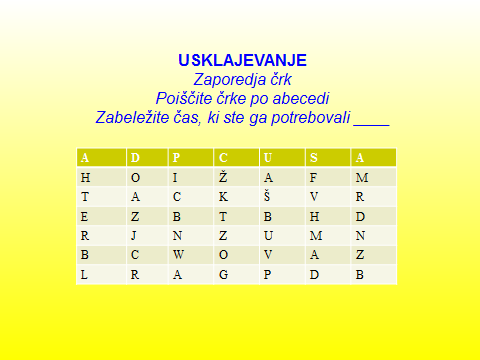 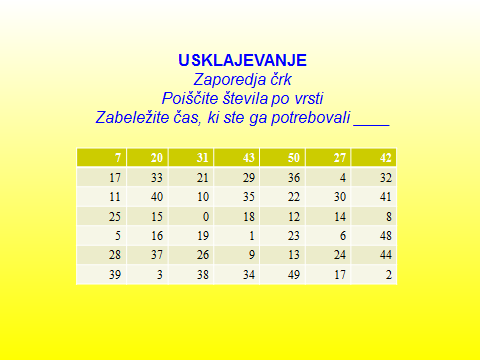 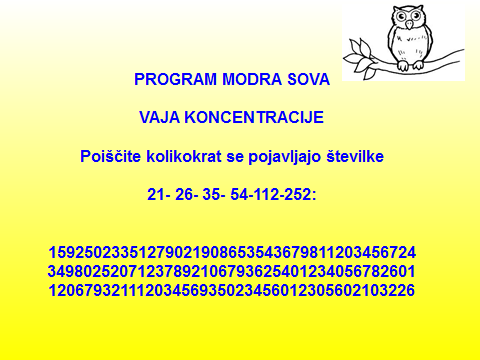 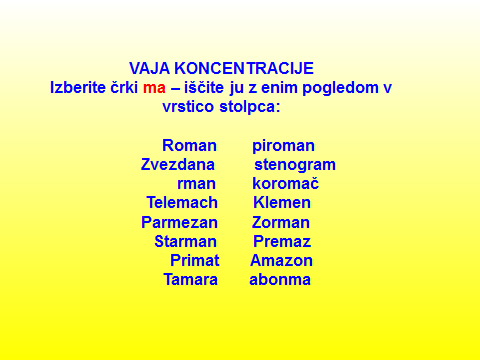                                                                                  Število gibov v vrsticDobri bralci                                                                       2–4Povprečni bralci                                                               5–6Slabi bralci                                                                         7–10                                          